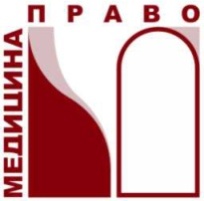 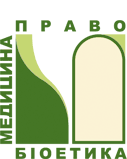 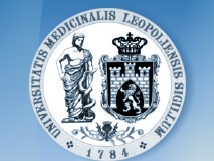 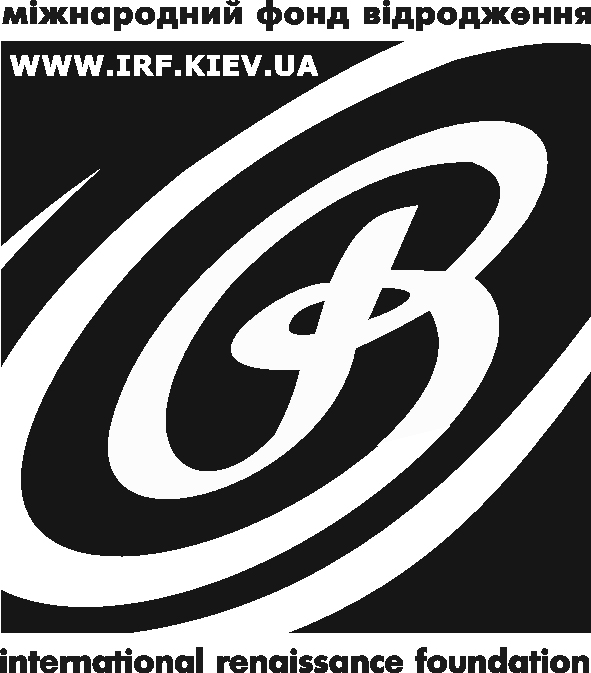 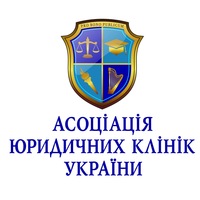 Вельмишановні Колеги!Запрошуємо Вас взяти участь у школі клініциста, яка буде проведена Львівським обласним благодійним фондом «Медицина і право», кафедрою медичного права факультету післядипломної освіти Львівського національного медичного університету імені Данила Галицького за експертного сприяння Всеукраїнської громадської організації «Фундація медичного права та біоетики України», Асоціації юридичних клінік України та підтримки Міжнародного фонду «Відродження». Школа відбудеться 07-09 квітня 2016 р. в м. Львові. Цільовою аудиторією заходу є керівники та куратори юридичних клінік, студенти-медики та студенти-юристи, які працюють у юридичній клініці. Мета заходу: підвищення рівня теоретичних знань і удосконалення навиків у галузі медичного права, розширення мережі медико-юридичних клінік, налагодження співпраці між клініками, розповсюдження позитивного досвіду діяльності медико-юридичних клінік в інших регіонах України.Після закінчення заходу кожен учасник отримає сертифікат про участь у заході. Для участі в заході, просимо надсилати на електронну адресу prlawlab@ukr.net заповнену заявку-резюме до 18.00 год. 18.03.2016 р. Усім учасникам буде надіслано індивідуальне запрошення і детальну програму заходу. Привертаємо увагу, що кількість місць обмежена: 30 осіб. Відбір учасників здійснюватиметься на конкурсній основі. Усі учасники будуть забезпечені харчуванням, проживанням (двомісне поселення) та роздатковими матеріалами. Витрати щодо проїзду несе сторона, яка відряджає, або учасник самостійно.Для додаткової інформації просимо звертатись:завідувач кафедри медичного права Сенюта Ірина (0676707033); президент ЛОБФ «Медицина і право» Терешко Христина (0677313035).З повагою і сподіванням на співпрацю,завідувач кафедри медичного права,доцент, к.ю.н.									Ірина СенютаДодатокЗаявкаПрізвище, ім'я, по батькові: _______________________________________________Місце праці (навчання), посада:____________________________________________Освіта: _________________________________________________________________Науковий ступінь, вчене звання:____________________________________________Службова адреса, контактний телефон:______________________________________Електронна адреса:_______________________________________________________Адреса для листування:___________________________________________________Професійні навики та інтереси:________________________________________________________________________________________________________________________________________________________________________________________________________________________________________________________________________________________________________Яким є Ваш досвід роботи в юридичній/медико-юридичній клініці: ____________________________________________________________________________________________________________________________________________________________________________________________________________________________________________________________________________________________________________________________________________________________________________________________________________________________________________________________Участь у подібних науково-практичних заходах:________________________________________________________________________________________________________________________________________________________________________________________________________________________________________________________________________________________________________Мотивація Вашої участі в школі:__________________________________________________________________________________________________________________________________________________________________________________________________________________________________________________________________________________________________________________________________________________________________________________________________________________________________________________________________________________________________________________________________________________________________________________________________________________________________________________________________________________________Дякую за заповнення заявки!З повагою, оргкомітет